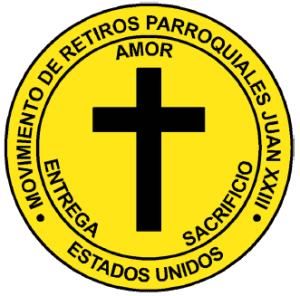 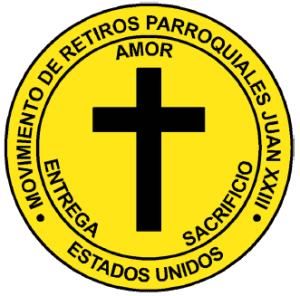 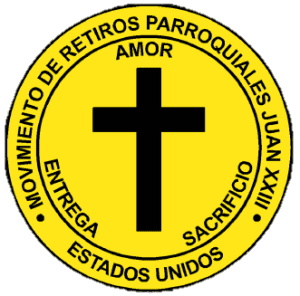 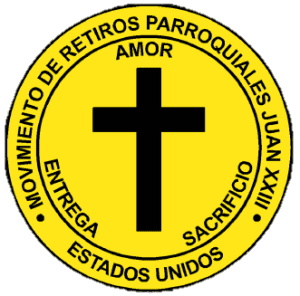 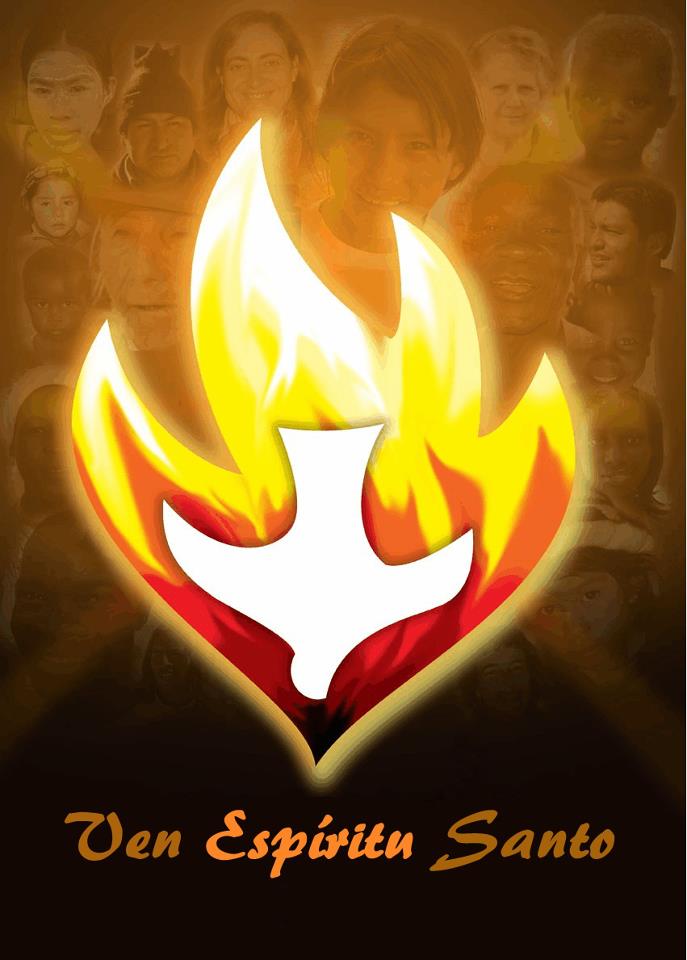                    Come Holy SpiritCome, Holy Spirit,Fill the hearts of your faithfuland turn the fire of your love on them.Send your Spirit and all will be created,and will renew the face of the earth.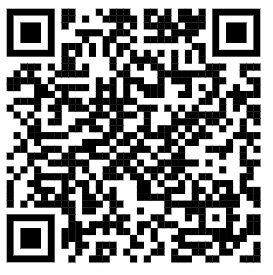 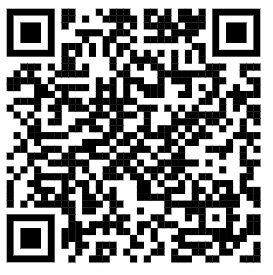 Oh, Godyou have instructed the hearts of your faithfulwith the light of the Holy Spirit;Grant that we may feel righteouslywith the same Spirit,and let us always enjoy your divine consolation.Through Jesus Christ our Lord.Amen.         Saint John XXIII
      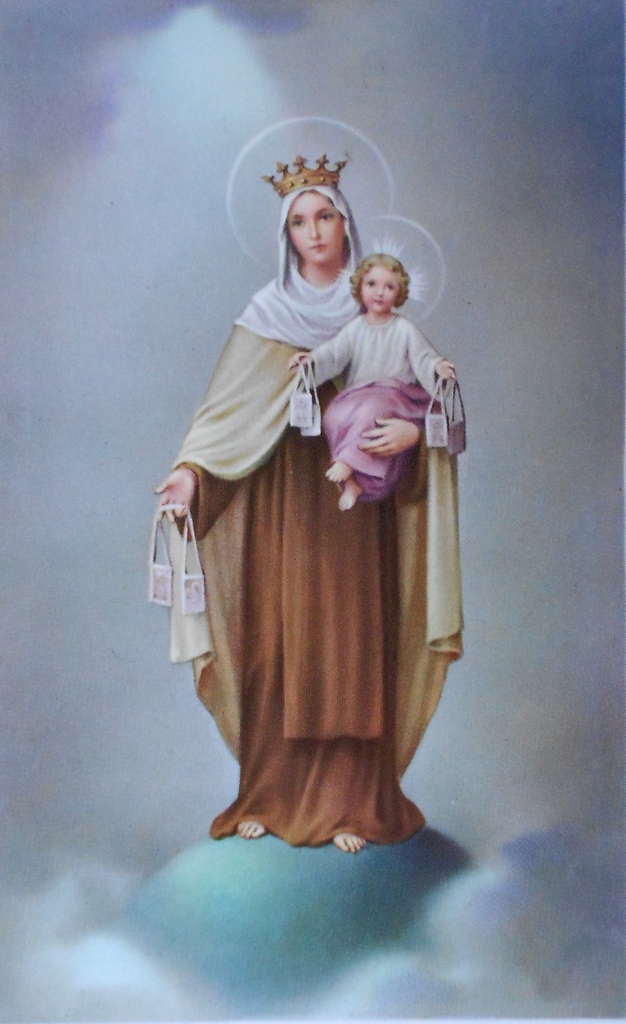 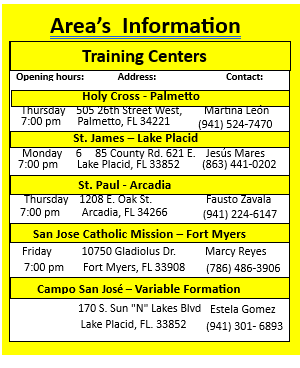 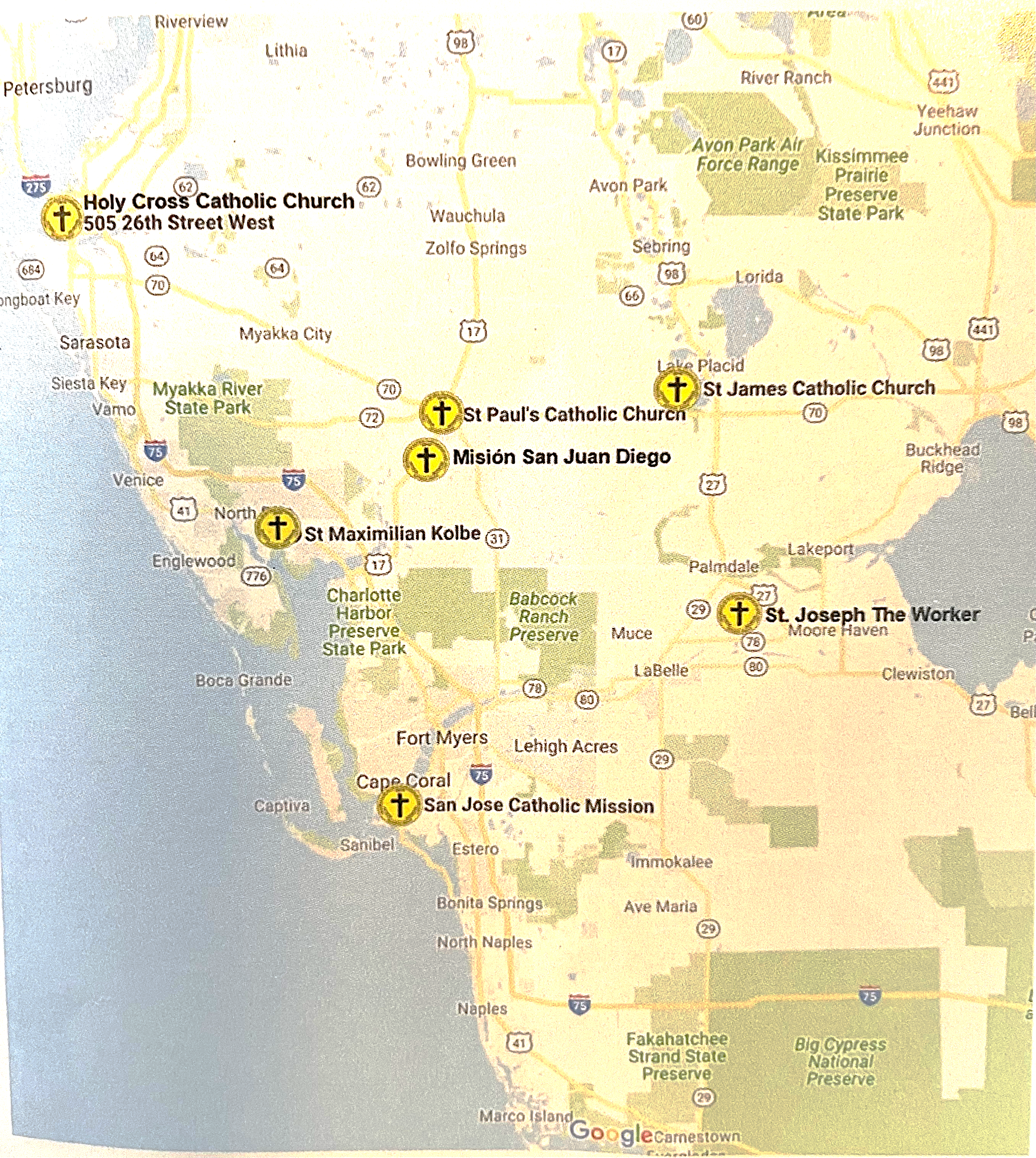 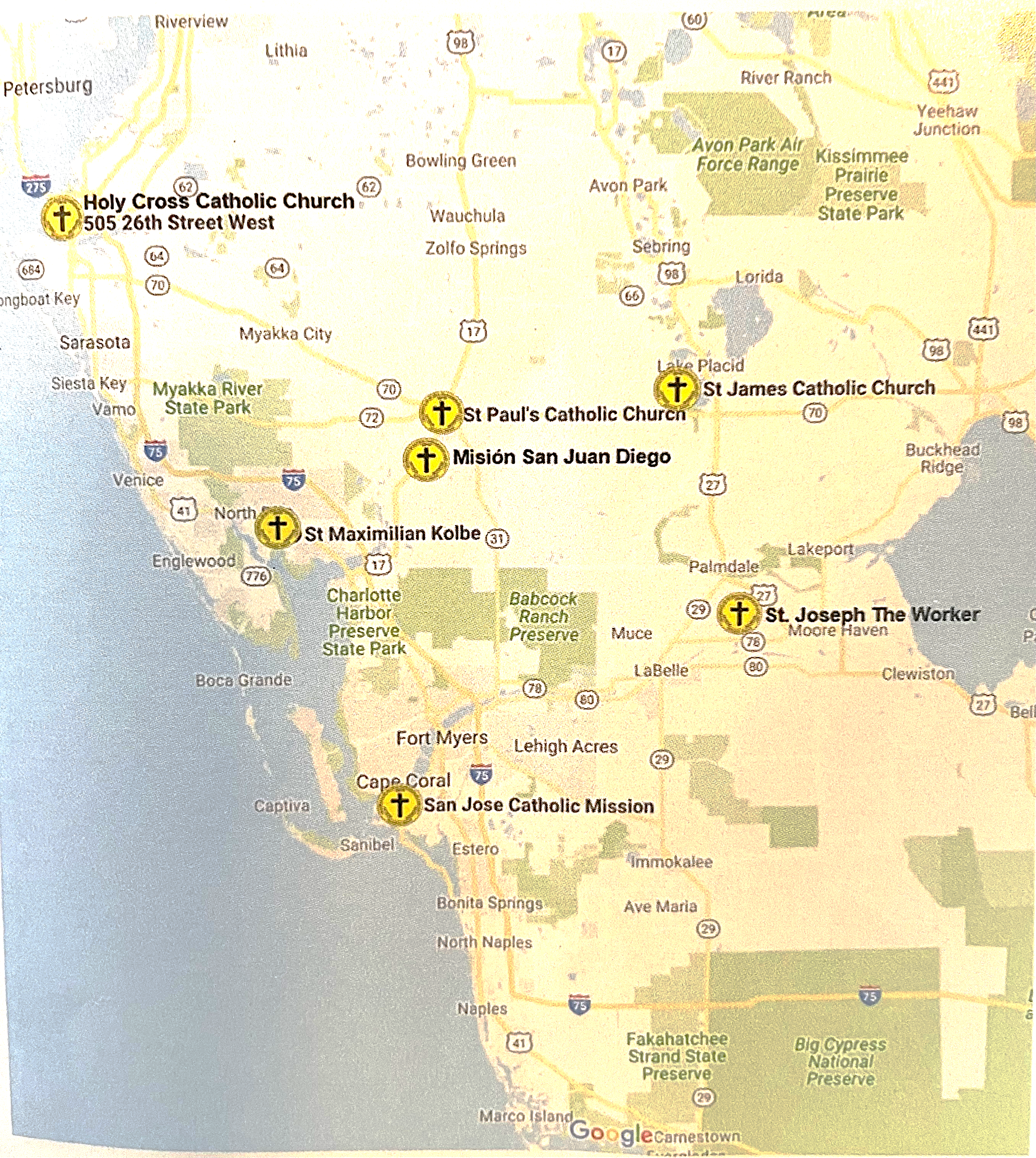 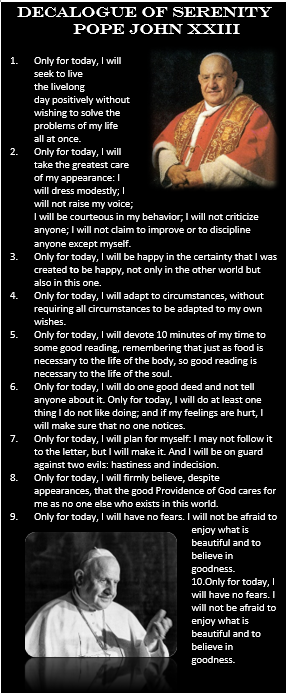                   Pope Francis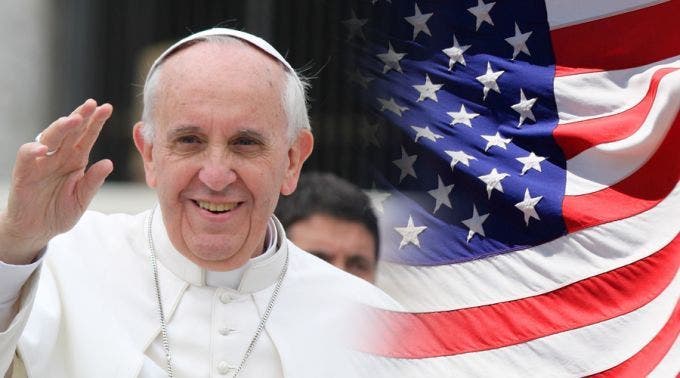 